ПОЛОЖЕНИЕо мониторинговой службеМБДОУ «Ваховского детского сада«Лесная сказка»с.п.Ваховск, 2017г1.Общие положения.1.1.Мониторинг представляет собой систему сбора, обработки, хранения и использования информации об организации воспитательно-образвовательной, физкультурно-оздоровительной, коррекционно-развивающей работы с детьми или отдельных ее направлений, а также об удовлетворении образовательных потребностей родителей.1.2.Мониторинг – это постоянное целевое наблюдение, систематическое отслеживание какого-либо процесса, диагностика его состояния на базе систематизации существующих источников информации, а также специально организованных исследований и измерений.1.3.Мониторинг связан со всеми функциями управления, ориентирован на информационное обеспечение управления, обеспечивает его эффективность. Позволяет судить о состоянии объекта или процесса в любой момент времени.1.4.Мониторинг осуществляется в соответствии с действующими правовыми и нормативными документами федерального и регионального уровня, программой развития и образовательной программой учреждения, перспективными планами и настоящим Положением.2.Цель и задачи мониторинга.2.1.Целью мониторинга является создание оснований для обобщения и анализа получаемой информации о состоянии функционирования образовательного учреждения, для осуществления оценок и прогнозирования тенденций развития, принятия обоснованных управленческих решений по достижению качественного образования.2.2.Для достижения поставленной цели в ходе мониторинга решаются следующие задачи.2.2.1.Организация наблюдений и измерений, получение достоверной и объективной информации об условиях, организации, содержании и результатах деятельности в образовательном учреждении.2.2.2.Систематизация информации, повышение ее оперативности и доступности.2.2.3.Создание механизма мониторинговых исследований на всех уровнях.2.2.4.Совершенствование технологий информационно-аналитической деятельности.2.2.5.Координация деятельности всех субъектов образовательного процесса в образовательном учреждении.2.2.6.Своевременнон выявление изменений в процессе функционирования образовательного учреждения и вызвавших их факторов.2.2.7.Обеспечение администрации образовательного учреждения, родителей и заинтересованных лиц общественно значимой информацией, получаемой при осуществлении мониторинга.3.Функции мониторинга.3.1.Информационная:- возможность получать обратную связь (выяснить результат педагогического процесса, получить сведения о состоянии объекта); - возможность получать информацию об управлении субъектов; возможность анализа эффективности воспитания, образования и развития ребенка; - возможность выявлять проблемы, отклонения.3.2.Побудительная: - повышение профессиональной компетентности; - побуждение сотрудников к проведению самоанализа своего труда.3.3.Коррекционная.4.Объекты мониторинга.4.1.Объектами мониторинга могут быть: - воспитанник; - педагог; - группа; - родитель;- микро коллектив группы; - педагогический коллектив; - коллектив сотрудников, а также любые структурные элементы воспитательно-образовательного процесса и его медико-педагогического, психологического и методического сопровождения.4.2.Показатели мониторингового исследования определяются педагогическим коллективом ДОУ в соответствии с его целями и задачами.4.2.2.Процессы педагогической деятельности: - оздоровительная работа; - физкультурная работа; - педагогический процесс в целом; - нравственное воспитание; - трудовое воспитание; - подготовка детей к школе (дальнейшему обучения) и т.д.4.2.3.Компоненты воспитательно-образовательного процесса: - условия (материальные, санитарно-гигиенические, нормативно-правовые, кадровые, финансовые, методические и др.); - организация (контингент воспитанников и его дифференциация, режим работы, планирование и др.); - содержание, цели, образовательные программы, планы, средства обучения, воспитательная система, диагностические методики и др.); - результаты (текущие и итоговые), состояние здоровья и др.4.2.4.Деятельность: - игровая; - трудовая и т.д.4.2.5.Процессы функционирования и развития учреждения и управления ими.4.2.6.Взаимодействие образовательного учреждения с родителями воспитанников и окружающим социумом.5.Основные направления и виды мониторинга.5.1.Мониторинг в ДОУ осуществляется по различным направлениям в зависимости от его целей, уровня осуществления и обследуемого объекта. К основным направлениям мониторинга относятся: - соблюдение законодательства в сфере деятельности образовательного учреждения; - оснащенность воспитательно-образовательного процесса; - уровень достижений в развитии ДОУ; - состояние здоровья воспитанников; - профессиональное мастерство педагогов; - состояние делопроизводства; - качество организации управленческой деятельности; - качество организации отдыха и оздоровления; - качество организации дополнительных образовательных услуг; - эффективность воспитательной работы; - качество выполнения социального заказа родителей; - психологический климат в микро коллективах; - качество инновационной работы; - качество реализации программы.5.2.Виды мониторинга:  - педагогический; - психологический; - социологический; - медицинский; - управленческий.Мониторинг может осуществляться по отдельным видам, так и в комплексе в зависимости от его целей и организационных возможностей.6.Организация и управление мониторингом.6.1.Руководство мониторингом в образовательном учреждении находится в компетенции руководителя ДОУ и старшего воспитателя, которые: - определяют объем и структуру информационных потоков и организуют их; - планируют и организуют комплексные мониторинговые исследования разных сторон деятельности учреждения; - организуют распространение информации о результатах мониторинга.6.2.Периодичность, показатели, формы сбора и обработки информации определяются администрацией образовательного учреждения.6.3.Лица, осуществляющие мониторинг, несут персональную ответственность за достоверность  и объективность представляемой информации, за использование данных мониторинга, их обработку, анализ и распространение результатов.6.4.По результатам мониторинга готовятся аналитические материалы в формах, соответствующих целям и задачам конкретных исследований. Материалы включают аналитическую информацию и предложения по вопросам, решение которых находится в компетенции образовательного учреждения.6.5.Мониторинг предполагает широкое использование современных информационных технологий на всех этапах: сбор, обработка, хранение, использование информации. Хранение и оперативное использование информации осуществляется посредством печатных и электронных баз данных. Срок хранения материалов – 5 лет.Рассмотрено                                                               на педагогическом совете                                         № 5 от 18.05.2017                                          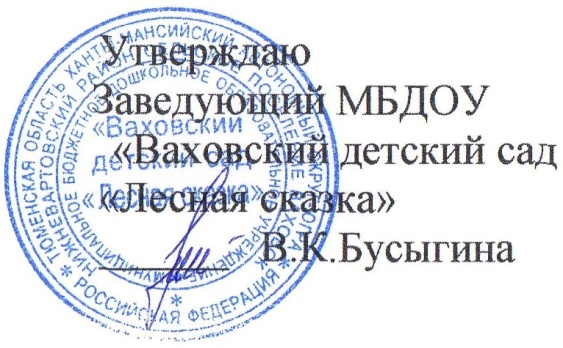 